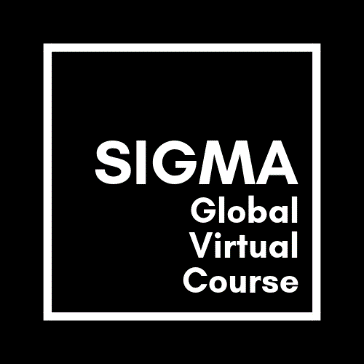 RubricsPoints Attribute420WeightPointsPresentation of the context/backgroundAll relevant information is includedNo extraneous material, information is presented concisely and clearlyProvides a clear picture of the organizationSome relevant information is missingLittle extraneous material is includedProvides a rather clear picture of the organizationSubstantial relevant information is missing Excessive extraneous material is included The information provided makes it difficult or impossible to get a clear picture of the organization2Analysis and evaluation of the factors which make the company a good-practice examplePresents an insightful and thorough analysis of identified factorsExtensive analysis of several factorsAnalysis is based on evidence Presents an analysis of the identified factorsSome factors are missing in the analysisMost parts of the analysis are grounded in evidencePresents a superficial analysis of the identified factorsFactors are not clearly presentedEvidence base for analysis remains unclear3Link to the SDG frameworkIt is clearly explained how the firm’s strategies and measures relate to the chosen SDG(s) The SDG framework is mentioned, but the link to the identified measures and strategies remains partly unclearSDG Framework is not addressed3Critical reflectionThe analysis of the chosen firm is complemented by the team’s own critical reflection and an adequate amount of evidence by third parties (e.g. NGO or other stakeholders)The team briefly mentions some critical aspect, but does not provide third-party evidence to substantiate itThe case cast rests on the firm’s own information only, without critical reflection2RecommendationsRecommendations for the company emerge from the analysisRecommendations are convincing and supported by argumentsRecommendations are linked to the analysisRecommendations are partly supported by argumentsLink between recommendations and analysis remains unclearRecommendations nooot supported by arguments2Video/Presentation qualityPresented in a logical sequence which allows the audience to follow effortlesslyInteresting and enthusiastic presentation, clear voice, easy to understand Sequence is partly not logic; Audience has difficulty following in some parts of the presentationLow voice and/or monotonous presentation, difficult to understandSequence of information is unintelligiblePresentation is incomprehensible for the audience2Time managementCompleted assignment was posted on or before the deadline All deadlines were metTeam members showed up for the Skype meetingLength of case cast is within 2:30 min. limitCompleted assignment was posted within 24 hours after the deadlineMost deadlines were metTeam members missed one skype meetingLength of case cast is within 10% beyond 2:30 min. limitCompleted assignment was posted past 24 hours after the deadlineTeam missed deadlinesTeam members missed more than one Skype meetingLength of case cast exceeds 2:30 min. limit by more than 10%1Maximum points: 60                                                                                                                                                                                                                                                                                                                                                                                  Points achieved:Maximum points: 60                                                                                                                                                                                                                                                                                                                                                                                  Points achieved:Maximum points: 60                                                                                                                                                                                                                                                                                                                                                                                  Points achieved:Maximum points: 60                                                                                                                                                                                                                                                                                                                                                                                  Points achieved:Maximum points: 60                                                                                                                                                                                                                                                                                                                                                                                  Points achieved: